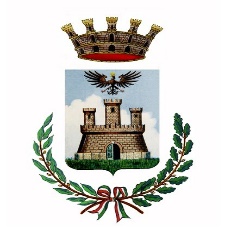 CITTA' DI CALATAFIMI SEGESTALibero Consorzio Comunale di TrapaniProt. n. ________                                                                                 MODELLO DI DOMANDA PER LA PARTECIPAZIONE ALLA SELEZIONE PER LA PROGRESSIONE ECONOMICA ORIZZONTALE ALL’INTERNO DELLA CATEGORIA____ (*) PER L’ANNO 2022 Al Responsabile del Settore PersonaleS E D E  Il/La sottoscritto/a ________________________________________________________________________  nato/a il________________________ a _______________________________________________________  residente a ______________________________________________________________________________  dipendente a tempo indeterminato del Comune di Calatafimi Segesta, in servizio presso il settore ___________________ufficio ____________________________ con il profilo professionale di __________________________________________________Cat. _______ posizione economica _________  Visto l’avviso pubblico di selezione per progressione economica orizzontale per i dipendenti comunali per l’anno 2022  pubblicato in data 22/12/2022C H I E D E di essere ammesso/a a partecipare alla selezione di cui al predetto avviso pubblico per l’inquadramento nella posizione economica immediatamente superiore a quella di appartenenza.  A tal fine, consapevole delle conseguenze penali in caso di dichiarazione mendace ai sensi e per gli effetti dell’art.76 del D.P.R. 28/12/2000 n.445, D I C H I A R Adi non essere stato destinatario/a della progressione economica orizzontale nei due anni precedenti.di essere in possesso dei requisiti prescritti nel richiamato avviso pubblico. di essere inquadrato nel profilo professionale di _______________________________________ nella categoria_____, posizione economica____ e di aver maturato 24 mesi di anzianità di servizio nella categoria e posizione economica di appartenenza.  	(*) INDICARE LA CATEGORIA DI APPARTENENZA	Firma   		_________________________